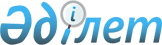 Об утверждении Правил формирования, направления расходования и учета средств, выделяемых на оказание финансовой и материальной помощи обучающимся и воспитанникам государственных организаций образования из семей, имеющих право на получение государственной адресной социальной помощи, а также из семей, не получающих государственную адресную социальную помощь, в которых среднедушевой доход ниже величины прожиточного минимума, и детям-сиротам, детям, оставшимся без попечения родителей, проживающим в семьях, детям из семей, требующих экстренной помощи в результате чрезвычайных ситуаций, и иным категориям обучающихся и воспитанниковПостановление Правительства Республики Казахстан от 25 января 2008 года N 64.       Сноска. Заголовок - в редакции постановления Правительства РК от 30.12.2020 № 949 (вводится в действие с 01.01.2021).       В целях реализации Закона Республики Казахстан от 27 июля 2007 года "Об образовании" Правительство Республики Казахстан ПОСТАНОВЛЯЕТ:       1. Утвердить прилагаемые Правила формирования, направления расходования и учета средств, выделяемых на оказание финансовой и материальной помощи обучающимся и воспитанникам государственных организаций образования из семей, имеющих право на получение государственной адресной социальной помощи, а также из семей, не получающих государственную адресную социальную помощь, в которых среднедушевой доход ниже величины прожиточного минимума, и детям-сиротам, детям, оставшимся без попечения родителей, проживающим в семьях, детям из семей, требующих экстренной помощи в результате чрезвычайных ситуаций, и иным категориям обучающихся и воспитанников.      Сноска. Пункт 1 - в редакции постановления Правительства РК от 30.12.2020 № 949 (вводится в действие с 01.01.2021).
       2. Признать утратившими силу:        1) пункт 1, подпункт 2) пункта 3 постановления Правительства Республики Казахстан от 28 августа 1998 года N 812 "О мерах по дальнейшему реформированию системы среднего образования в Республике Казахстан" (САПП Республики Казахстан, 1998 г., N 29, ст. 258);        2) подпункт 3) пункта 1 постановления Правительства Республики Казахстан от 10 июля 2000 года N 1047 "О внесении изменений в постановление Правительства Республики Казахстан от 28 августа 1998 года N 812".        3. Настоящее постановление вводится в действие со дня подписания и подлежит официальному опубликованию.  Правила формирования, направления расходования и учета средств, выделяемых на оказание финансовой и материальной помощи обучающимся и воспитанникам государственных организаций образования из семей, имеющих право на получение государственной адресной социальной помощи, а также из семей, не получающих государственную адресную социальную помощь, в которых среднедушевой доход ниже величины прожиточного минимума, и детям-сиротам, детям, оставшимся без попечения родителей, проживающим в семьях, детям из семей, требующих экстренной помощи в результате чрезвычайных ситуаций, и иным категориям обучающихся и воспитанников       Сноска. Правила - в редакции постановления Правительства РК от 30.12.2020 № 949 (вводится в действие с 01.01.2021). Глава 1. Общие положения       1. Настоящие Правила разработаны в соответствии с подпунктом 21) статьи 4 Закона Республики Казахстан от 27 июля 2007 года "Об образовании" и определяют порядок формирования, направления расходования и учета средств, выделяемых на оказание финансовой и материальной помощи следующим категориям обучающихся и воспитанников государственных организаций образования:      1) детям из семей, имеющих право на получение государственной адресной социальной помощи;      2) детям из семей, не получающих государственную адресную социальную помощь, в которых среднедушевой доход ниже величины прожиточного минимума;      3) детям-сиротам и детям, оставшимся без попечения родителей, проживающим в семьях;      4) детям из семей, требующих экстренной помощи в результате чрезвычайных ситуаций;      5) иным категориям обучающихся и воспитанников, определяемым коллегиальным органом организации образования (далее – обучающиеся и воспитанники).      Коллегиальным органом управления организации образования является попечительский совет. Глава 2. Порядок формирования, направления расходования и учета средств, выделяемых на оказание финансовой и материальной помощи обучающимся и воспитанникам государственных организаций образования       2. Объем средств, направляемых на оказание финансовой и материальной помощи обучающимся и воспитанникам, распределяется в размере не менее двух процентов от совокупного объема бюджетных средств, выделяемых на текущее содержание общеобразовательных школ и размещение государственного образовательного заказа на среднее образование в государственных предприятиях на праве хозяйственного ведения, между государственными организациями образования пропорционально их контингенту обучающихся и воспитанников, отнесенных к категориям, указанным в пункте 1 настоящих Правил, с учетом необходимости обеспечения гарантированным социальным пакетом.       3. Материальная помощь в виде гарантированного социального пакета предоставляется обучающимся и воспитанникам, указанным в подпункте 1) пункта 1 настоящих Правил. Виды и объемы материальной помощи, предоставляемой в рамках гарантированного социального пакета, определяются законодательством.       Вне гарантированного социального пакета для обучающихся и воспитанников, указанных в пункте 1 настоящих Правил (за исключением обучающихся и воспитанников, указанных в подпункте 1) пункта 1 настоящих Правил), материальная помощь включает в себя:      1) приобретение одежды, обуви, школьно-письменных принадлежностей;      2) организацию одноразового питания в период нахождения в организации образования;      3) оказание финансовой помощи;      4) участие в культурно-массовых и спортивных мероприятиях.       Оказание финансовой помощи осуществляется для обучающихся и воспитанников, указанных в подпункте 4) пункта 1 настоящих Правил.      Приоритетным направлением расходования средств является организация одноразового питания в период нахождения в организации образования.      Приобретение одежды, обуви, школьно-письменных принадлежностей осуществляется в пределах средств, выделенных из местного бюджета, в расчете на 1 (одного) обучающегося или воспитанника.      Местные представительные органы вправе предусмотреть дополнительные средства в местных бюджетах для организации льготного проезда, а также предоставления путевок в загородные и пришкольные лагеря.       Приобретение путевок в загородные и пришкольные лагеря отдыха, а также участие обучающихся в культурно-массовых и спортивных мероприятиях также применяются к обучающимся и воспитанникам, указанным в подпункте 1) пункта 1 настоящих Правил.       4. Средства на оказание финансовой и материальной помощи обучающимся и воспитанникам выделяются на основании заявления родителей или лиц, их заменяющих, либо обучающегося, достигшего совершеннолетия.       Для рассмотрения заявлений в организации образования решением первого руководителя утверждается ответственное лицо.       Ответственным лицом ведется журнал регистрации заявлений на получение финансовой и материальной помощи по форме согласно приложению 1 к настоящим Правилам.       Заявление родителей или лиц, их заменяющих, либо обучающегося, достигшего совершеннолетия (далее – заявитель), подается в организацию образования на имя его первого руководителя по форме согласно приложению 2 к настоящим Правилам.      Заявление рассматривается в течение пятнадцати рабочих дней со дня поступления заявления с необходимыми документами.       Документы представляются заявителем в копиях и подлинниках для сверки, после чего подлинники возвращаются заявителю, за исключением категории лиц, указанных в подпунктах 1) и 2) пункта 1 настоящих Правил.       Для получения сведений о принадлежности заявителя к категории лиц, указанных в подпункте 1) пункта 1 настоящих Правил, а также доходах лиц, указанных в подпункте 2) пункта 1 настоящих Правил, органом управления образованием или ответственным лицом направляется запрос в соответствующие информационные системы государственных органов.      К заявлению прилагаются подтверждающие документы:       1) решение уполномоченного органа об утверждении опеки (попечительства), патронатного воспитания для детей-сирот и детей, оставшихся без попечения родителей, воспитывающихся в семьях для категории лиц, указанных в подпункте 3) пункта 1 настоящих Правил;       2) акт расследования причин аварий, бедствий, катастроф, приведших к возникновению чрезвычайных ситуаций природного и техногенного характера в соответствии с Правилами расследования аварий, бедствий, катастроф, приведших к возникновению чрезвычайных ситуаций, утвержденными приказом Министра внутренних дел Республики Казахстан от 23 января 2015 года № 46 "Об утверждении Правил расследования аварий, бедствий, катастроф, приведших к возникновению чрезвычайных ситуаций" (зарегистрирован в реестре государственной регистрации нормативных правовых актов Республики Казахстан под № 10325) для категории лиц, указанных в подпункте 4) пункта 1 настоящих Правил.       Категория лиц, указанных в подпункте 5) пункта 1 настоящих Правил, определяется коллегиальным органом организации образования на основании заключения обследования материально-бытового положения семьи.      Обследование материального положения заявителя (семьи) проводится в присутствии заявителя, а в случае его отсутствия – одного из совершеннолетних дееспособных членов семьи.       Заключение обследования подписывается представителями коллегиального органа, ответственным лицом и представляется для ознакомления заявителю, а случае его отсутствия – совершеннолетнему дееспособному члену семьи, в присутствии которого было проведено обследование, по форме согласно приложению 3 настоящих Правил.      Отказ заявителя, а в случае его отсутствия – одного из совершеннолетних дееспособных членов семьи в проведении обследования фиксируется в заключении, которое подписывается представителями коллегиального органа.       Заседания коллегиального органа оформляются протоколом по форме, согласно приложению 4 настоящих Правил, который подписывается присутствующими представителями коллегиального органа, ответственным лицом и утверждается решением первого руководителя организации образования.       Финансовая и материальная помощь не назначается:      1) лицам (семьям), представившим заведомо ложную информацию и (или) недостоверные документы;      2) лицам (семьям), которые согласно заключению коллегиального органа, подготовленного по результатам обследования их материального положения, не нуждаются в предоставлении финансовой и материальной помощи.       5. Право на финансовую и материальную помощь в период получения образования обучающихся и воспитанников, отнесенных к категориям лиц, указанным в пункте 1 настоящих Правил, подтверждается единожды на учебный год представлением документов в организацию образования, за исключением обучающихся и воспитанников, указанных в подпункте 4) пункта 1 настоящих Правил.      Оказание материальной помощи обучающимся и воспитанникам осуществляется организациями образования, в том числе с использованием электронных носителей и программных, технических средств, предусматривающих самостоятельный выбор получателями материальной помощи поставщиков услуг, из числа поставщиков, рекомендованных Национальной палатой предпринимателей Республики Казахстан.      6. Целевое расходование средств, выделяемых на оказание финансовой и материальной помощи обучающимся и воспитанникам, обеспечивается первыми руководителями организаций образования.      7. Учет поступлений и использования средств, выделяемых на оказание финансовой и материальной помощи обучающимся и воспитанникам, осуществляется финансовой службой уполномоченного органа в области образования или организации образования.      Организации образования в срок до 30-го сентября, 30-го декабря, 30-го марта и 30-го мая представляют в местный исполнительный орган отчетность по итогам проведенной работы в произвольной форме. Журнал регистрации заявлений на получение финансовой и материальной помощи      Продолжение таблицы                                                       Руководителю организации
                                                       _______________________
                                                                   (Ф.И.О)
                                                       от_____________________
                                                             (Ф.И.О. заявителя)
                                                       _______________________
                                                             (дом.адрес)
                                                       _______________________
                                                       (мобильный тел., Е-mail)  Заявление      Прошу Вас оказать финансовую/материальную помощь в виде:
       ____________________________________________________________
       Обучающемуся, воспитаннику
       (обучающейся, воспитаннице)__________________________________класса
                                     (Ф.И.О.)
       в связи с тем, что_________________________________________________
                         (указываются причины и принадлежность к категории
                         лиц, указанных в пункте 1 настоящих Правил)
       Предупрежден (а) об ответственности за предоставление ложной
информации и недостоверных (поддельных) документов.
"____" ________________ ___________________(дата, Ф.И.О. подпись)
       Примечание:
       Лица, указанные в подпунктах 1) и 2) пункта 1 настоящих Правил обращаются с
заявлением после обращения заявителя в органы социальной защиты населения для
подтверждения принадлежности к категории. Заключение обследования материального положения заявителя на получение финансовой и материальной помощи от "___" ________ 20__ года                         __________________________________________
                                     (населенный пункт)      1. Фамилия, имя, отчество (при его наличии) заявителя
       _____________________________________
       2. Адрес места жительства
       __________________________________________________________________________
       3. Место работы, должность
       __________________________________________________________________________
       4. Состав семьи (учитываются фактически проживающие в семье) _____
       человек, в том числе:      Всего трудоспособных _________ человек.
       Зарегистрированы в качестве безработного _______ человек.
       Другие причины незанятости (в розыске, в местах лишения свободы) ______ человек.
       Количество несовершеннолетних детей _______ человек, в том числе:
       обучающихся на полном государственном обеспечении _____ человек, в возрасте
       ____ лет;
       обучающихся в высших и средних специальных учебных заведениях на платной
       основе - _______ человек, стоимость обучения в год на учащегося ________ тенге.
       5. Условия проживания (общежитие, арендное, приватизированное жилье, служебное
       жилье, жилой кооператив, индивидуальный жилой дом или иное) (нужное
       подчеркнуть)
       ____________________________________________________
       ____________________________________________________
       Количество комнат без кухни, кладовой и коридора _____
       Расходы на содержание жилья в месяц ________________
       ____________________________________________________
       6. Доходы семьи:      7. Наличие:
       автотранспорта (марка, год выпуска, правоустанавливающий документ, заявленные
       доходы от его эксплуатации)
       ____________________________________________________
       ____________________________________________________
       иного жилья, кроме занимаемого в настоящее время (заявленные доходы от его
       эксплуатации)
       ____________________________________________________
       ____________________________________________________
       8. Иные доходы семьи (форма, сумма, источник):
       ____________________________________________________
       ____________________________________________________
       9. Видимые признаки нуждаемости 
       ____________________________________________________
       10. Видимые признаки благополучия
       ____________________________________________________
       ____________________________________________________
       11. Санитарно-эпидемиологические условия проживания
       ____________________________________________________
       12. Другие наблюдения:
       ____________________________________________________
       ____________________________________________________
       Представители коллегиального органа:
       _____________________________
       _________________ ___________________________
       Ответственное лицо, утвержденное приказом первого руководителя организации
       образования
       _________________ ____________________________
       (подпись)             (Ф.И.О. (при его наличии)
       С составленным актом ознакомлен(а):
       Фамилия, имя, отчество (при его наличии) и подпись заявителя
       _______________________________________________
       От проведения обследования отказываюсь
       _______________________________________________
       (Фамилия, имя, отчество (при его наличии) и подпись заявителя (или одного из
       членов семьи) Протокол заседания по оказанию финансовой и материальной помощи обучающимся и воспитанникам государственных организаций образования                               №__ от "____"______20__года
       (Местонахождение)                                                 (Время и дата)
       1. Коллегиальный орган в составе: ______________________________
                                     (перечислить состав)(Ф.И.О.)
       2. Заявления на получение финансовой/материальной помощи зарегистрированы в
       хронологическом порядке согласно журналу регистрации:       которые оглашены всем присутствующим при рассмотрении заявлений.
       3. Коллегиальный орган, рассмотрев заявления с подтверждающими документами,
       путем открытого голосования РЕШИЛ:
       1) Оказать помощь следующим заявителям:      2) Отказать в оказании помощи по причине:
       __________________________________________________
                               (обоснование)
       За данное решение проголосовали: 
       ЗА - ____ голосов (Ф.И.О. представители коллегиального органа); 
       Против - ____ голосов (Ф.И.О. представители коллегиального органа). 
       Представители коллегиального органа:
       ______________ ___________________
       _______________ ____________________
       Ответственное лицо, утвержденное приказом первого руководителя организации
       образования _______________ __________________________
                   (подпись)             (Ф.И.О. (при его наличии)
       С составленным актом ознакомлен(а):
       Фамилия, имя, отчество (при его наличии) и подпись заявителя© 2012. РГП на ПХВ «Институт законодательства и правовой информации Республики Казахстан» Министерства юстиции Республики Казахстан Премьер-Министр   Республики Казахстан  Утверждены
постановлением Правительства
Республики Казахстан
от 25 января 2008 года № 64Приложение 1 к Правилам
формирования, направления
расходования и учета средств,
выделяемых на оказание
финансовой и материальной
помощи обучающимся и
воспитанникам государственных
организаций образования из
семей, имеющих право на
получение государственной
адресной социальной помощи, а
также из семей, не получающих
государственную адресную
социальную помощь, в которых
среднедушевой доход ниже
величины прожиточного
минимума, и детям - сиротам,
детям, оставшимся без
попечения родителей,
проживающим в семьях, детям
из семей, требующих
экстренной помощи в результате
чрезвычайных ситуаций, и иным
категориям обучающихся и
воспитанниковФорма№ п/пРегистрационный номерДата приема заявленияФамилия, имя, отчество (при его наличии) заявителяАдрес проживания заявителяДата передачи на рассмотрениеДата принятия заключенияВид помощи (финансовая/материальная)Общая сумма назначенной для оказания финансовой или материальной помощи на обучающегося и воспитанника (в тенге)Приложение 2 к Правилам
формирования, направления
расходования и учета средств,
выделяемых на оказание
финансовой и материальной
помощи обучающимся и
воспитанникам государственных
организаций образования из
семей, имеющих право на
получение государственной
адресной социальной помощи, а
также из семей, не получающих
государственную адресную
социальную помощь, в которых
среднедушевой доход ниже
величины прожиточного
минимума, и детям-сиротам,
детям, оставшимся без
попечения родителей,
проживающим в семьях, детям
из семей, требующих
экстренной помощи в результате
чрезвычайных ситуаций, и иным
категориям обучающихся и
воспитанниковФормаПриложение 3 к Правилам
формирования, направления
расходования и учета средств,
выделяемых на оказание
финансовой и материальной
помощи обучающимся и
воспитанникам государственных
организаций образования из
семей, имеющих право на
получение государственной
адресной социальной помощи, а
также из семей, не получающих
государственную адресную
социальную помощь, в которых
среднедушевой доход ниже
величины прожиточного
минимума, и детям-сиротам,
детям, оставшимся без
попечения родителей,
проживающим в семьях, детям
из семей, требующих
экстренной помощи в результате
чрезвычайных ситуаций, и иным
категориям обучающихся и
воспитанниковФорма №Фамилия, имя, отчество (при его наличии)Дата рожденияРодственное отношение к заявителюОбразованиеЗанятость, (место работы, учебы, независимые работники, безработный)Причина не занятостиДанные о регистрации в органах занятости в качестве безработногоСведения об участии в общественных работах, профессиональной подготовке (переподготовке, повышении квалификации) или в государственных мерах содействия занятости№Фамилия, имя, отчество (при его наличии) членов семьи (в том числе заявителя), имеющих доходВид доходаСумма за квартал, предшествующий кварталу обращенияСведения о личном подсобном хозяйстве (приусадебный участок, скот и птица), дачном и земельном участке (земельной доли)Приложение 4 к Правилам
формирования, направления
расходования и учета средств,
выделяемых на оказание
финансовой и материальной
помощи обучающимся и
воспитанникам государственных
организаций образования из
семей, имеющих право на
получение государственной
адресной социальной помощи, а
также из семей, не получающих
государственную адресную
социальную помощь, в которых
среднедушевой доход ниже
величины прожиточного
минимума, и детям-сиротам,
детям, оставшимся без
попечения родителей,
проживающим в семьях, детям
из семей, требующих
экстренной помощи в результате
чрезвычайных ситуаций, и иным
категориям обучающихся и
воспитанниковФорма№ п/пФ.И.О. заявителяФ.И.О. обучающегося/воспитанника, классДата/номер заявленияВид помощиВид помощи№ п/пФ.И.О. заявителяФ.И.О. обучающегося/воспитанника, классДата/номер заявленияфинансоваяматериальная1.2.3.Итого№ п/пФ.И.О. заявителяФ.И.О. обучающегося/воспитанника, классДата/номер заявленияКатегорияФинансовая помощь, тенгеМатериальная помощьМатериальная помощь№ п/пФ.И.О. заявителяФ.И.О. обучающегося/воспитанника, классДата/номер заявленияКатегорияФинансовая помощь, тенгевидсумма, тенге1.2.3.Итого